Муниципальное бюджетное общеобразовательное учреждение муниципальное образование  город Краснодаргимназия № 82 П Р И К А З  от  _01.09.2020                                                                                                               № _352О запрете репетиторства в МБОУ  гимназии №82 В целях обеспечения выполнения Федеральных Законов от 25.12.2008 № 273-ФЗ «О противодействии коррупции», от 29.12.2012 «Об образовании в Российской Федерации» в соответствии с письмом Министерства образования, науки и молодёжной политики Краснодарского края от 12.09.2017 № 47-17625/17-11 «О проведении мониторинга реализации антикоррупционного законодательства», во  исполнение  ПРИКАЗА ДО администрации  муниципального образования город Краснодар №152  от  31.01.2018 года «  О  запрете  репетиторства  в  образовательных  организациях  города  Краснодара» ,согласно законодательству РФ каждый гражданин имеет право на индивидуальную трудовую деятельность, оформленную в соответствующих государственных службах. По Закону РФ об образовании, Типовому положению об общеобразовательном учреждении учитель  не имеет права на занятия репетиторством  с учащимися,  которых он обучает. С  целью недопущения  нарушений законодательства РФ в области образования   приказываю:Запретить учителям осуществлять репетиторство - оказывать учащимся дополнительные платные образовательные услуги, не утверждённые постановлением администрации муниципального образования город Краснодар и не включённые в расписание дополнительных платных образовательных услуг данной общеобразовательной организации, в помещениях гимназии.Довести до сведения учителей гимназии, что они могут осуществлять репетиторскую деятельность только в случае регистрации учителя в качестве индивидуального предпринимателя и только за пределами общеобразовательной организации.Исключать случаи конфликта интересов и принуждения учащихся к занятиям в случае организации дополнительных платных образовательных услуг, утверждённых постановлением администрации муниципального образования город Краснодар и включённых в расписание дополнительных платных образовательных услуг данной общеобразовательной организации.Привлекать к дисциплинарной ответственности учителей, допустивших нарушения в области реализации дополнительных платных образовательных услуг.      2.Заместителям директора Давидяну Л.А., Шкаповой А.Д., Соколовой З.А., Севостьяновой И.В, Бухариной С.В.:2.1.Ознакомить под подпись курируемых учителей-предметников с данным приказом.2.2.Обеспечить контроль за использованием классных комнат во внеурочное время.3.Зам.директора Фурсовой , ответственной за проведение ПДОУ в гимназии:3.1.Ежедневно осуществлять контроль за проведение платных дополнительных образовательных услуг проводимых в гимназии.3.2.Еженедельно предоставлять информацию о результатах контроля за использованием учебной базы гимназии учителями в ненадлежащих целях.4. Контроль за исполнением  настоящего приказа оставляю за собой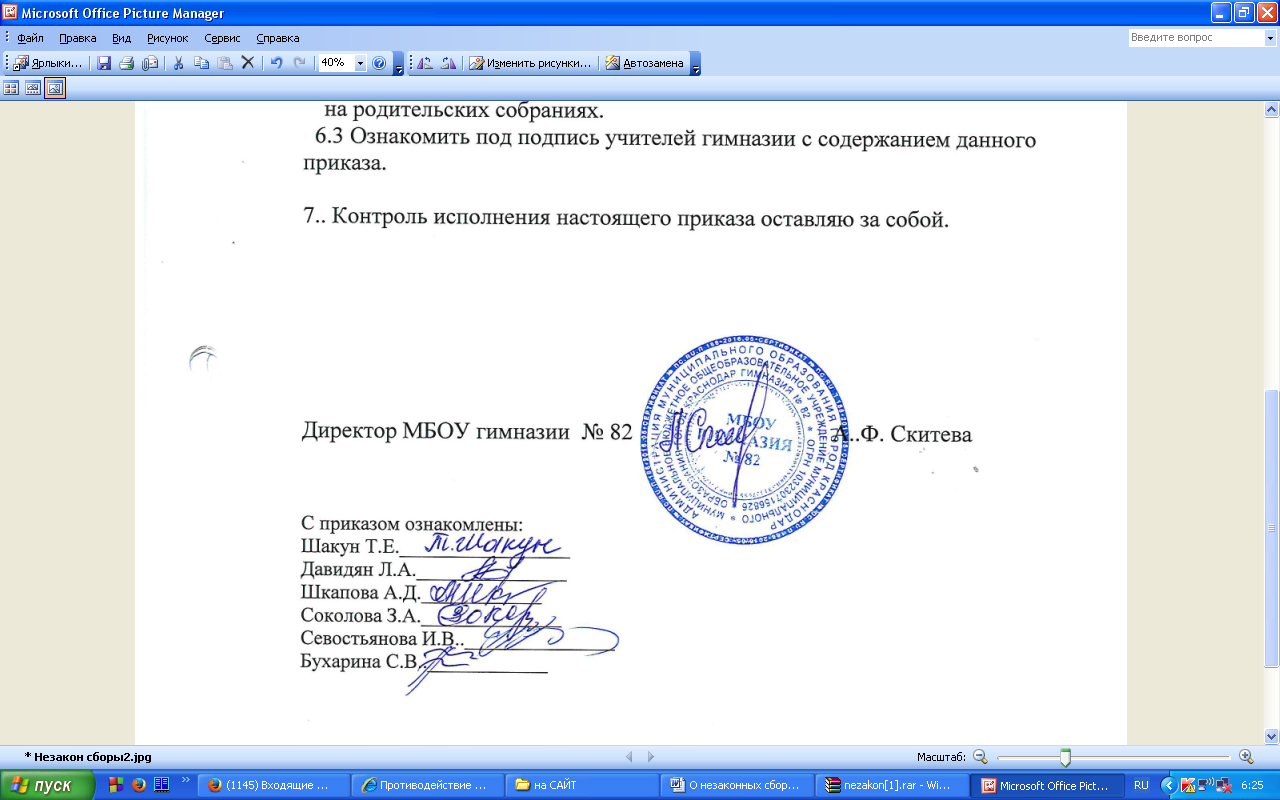 